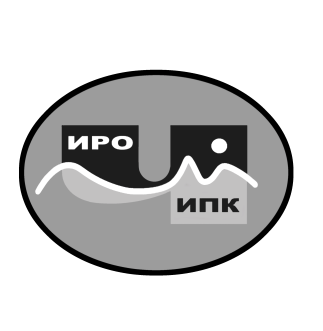 ГОСУДАРСТВЕННОЕ АВТОНОМНОЕ УЧРЕЖДЕНИЕДОПОЛНИТЕЛЬНОГО ПРОФЕССИОНАЛЬНОГО ОБРАЗОВАНИЯ ЧУКОТСКОГО АВТОНОМНОГО ОКРУГА«ЧУКОТСКИЙ ИНСТИТУТ РАЗВИТИЯ ОБРАЗОВАНИЯИ ПОВЫШЕНИЯ КВАЛИФИКАЦИИ»(ГАУ ДПО ЧИРОиПК)П Р И К А ЗНа основании приказа Департамента образования и науки Чукотского автономного округа от 01.12.2022 г. № 01-21/640 «Об утверждении плана мероприятий (дорожной карты) по внедрению и реализации наставничества педагогических работников образовательных организаций Чукотского автономного округа» ПРИКАЗЫВАЮ:1. Утвердить критерии и показатели эффективности реализации  наставничества педагогических работников образовательных организаций  на территории Чукотского автономного округа (Приложение 1).2. Утвердить целевые (количественные) показатели внедрения и реализации региональной системы наставничества педагогических работников в Чукотском автономном округе  на период до 2024 года (Приложение 2).2. Заместителю директора по вопросам методического сопровождения учреждений образования и культуры Чукотского автономного округа Леоновой В.Г. обеспечить сбор и обобщение данных в соответствии с целевыми (количественными) показателями внедрения и реализации региональной системы наставничества педагогических работников в Чукотском автономном округе ежеквартально до 20-го числа месяца, следующего за отчетным периодом. Директор                                                                                 В.В. Синкевич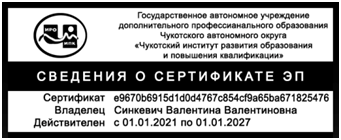 С приказом ознакомлены:                              ___________________________ /___________/Приложение 1 к приказу № 01-06/67 от 26.04.2023 г. Критерии и показатели эффективности реализации наставничества 
педагогических работников образовательных  организацийПланируемые  результаты  реализации  системы  наставничества педагогических работников в образовательных организациях коррелируют с ее целями. Соотношение между достигнутыми и планируемыми  результатами  определяет результативность  внедрения  системы  (целевой  модели) наставничества педагогических работников в образовательной организации.	Для оценки эффективности наставнической работы педагогических работников  в образовательной организации  выделяется ряд наиболее важных критериев и показателей.Критерии и показатели, позволяющие оценить результативность внедрения системы наставничества педагогических работников в системе общего образования	1. Создание условий, обеспечивающих внедрение и реализацию системы (целевой модели) наставничества педагогических работников в ОО. Этот критерий включает показатели:- полнота разработанного нормативного правового обеспечения системы; - обеспеченность кадрами, способными осуществлять наставничество педагогических работников в ОО;- разработка мер стимулирования и мотивирования наставничества;- наличие организационно-методических, информационно-методических и психолого-педагогических условий внедрения наставничества педагогических работников; - формирование внешнего и внутреннего контура структуры развития наставничества в ОО.	2. Выведение наставничества в широкое социально профессиональное явление. Эта позиция может конкретизироваться через показатели:- охват значительного числа педагогов формальным, неформальным и информальным наставничеством как в роли наставников, так и в роли наставляемых; - рост числа участников наставнической деятельности в течение нескольких лет 3-5 до 100% ОО округа; - развитие профессиональных перспектив педагогов старшего возраста и молодых педагогов в условиях цифровизации образования.	3. Преобразование наставничества в важный фактор профессионального развития педагогов. Эта позиция конкретизируется через показатели:- доля молодых специалистов, вышедших после 3 лет работы на аттестацию; - доля молодых специалистов, закрепившихся в профессии после 3 лет работы с наставником в школе и упрочивших свою профессиональную позицию; - удовлетворенность молодых специалистов и других категорий педагогических работников, в отношении которых осуществлялось наставничество, собственным профессиональным развитием в ходе работы с наставником; - участие наставников в деятельности муниципальных и региональных структур по развитию наставничества, предусматривающих их профессиональный рост; - участие молодых / начинающих специалистов в исследовательской и проектной деятельности на внутреннем и внешнем контурах, в том числе с наставниками; - рост числа молодых / начинающих педагогов, которые работали с наставниками и через несколько лет сами стали наставниками молодых педагогов; - рост числа молодых педагогов, которые работают с наставниками и одновременно являются активными участниками предметных методических объединений.	4. Использование всего многообразия форм, типов, видов, наставничества, способов и методов реализации наставнических программ, которое позволит учитывать особенности каждой конкретной образовательной организации и подобрать наиболее оптимальные варианты для различных наставнических пар/групп. Эта позиция конкретизируется через показатели:- доля педагогов региона (муниципалитета, образовательной организации), участвующих в нетрадиционных видах наставничества, прежде всего – в  реверсивном наставничестве; - доля педагогов региона (муниципалитета, образовательной организации), участвующих в нетрадиционных типах наставничества; - представленность всех форм, типов и видов наставничества педагогических работников; - участие молодых или начинающих специалистов в конкурсах профессионального мастерства на различных уровнях управления системой образования. 	5. Сформированность системы наставничества в сетевых формах.
Этот критерий может раскрываться через показатели:- наличие информационного ресурса для сопровождения наставничества (отдельный сайт / раздел на сайте); - наличие единой информационной базы наставников и наставляемых; - доля наставнических пар, сформированных на муниципальной и межмуниципальной основе благодаря электронному банку данных; - участие педагогов в муниципальном (региональном) сетевом педагогическом сообществе (ассоциации), количество мероприятий в области наставничества, реализуемых через сетевые формы и т.д.).	6. Разработка мониторинговых, аналитических и оценочных
процедур внедрения системы (целевой модели) наставничества
педагогических работников, позволяющих управлять внедрением системы
наставничества, оценивать результативность и эффективность ее внедрения. Этот критерий может конкретизироваться в показателях:- наличие разработанных диагностических, аналитических и оценочных материалов для проведения промежуточных мониторингов; - разработка критериев эффективности и результативности наставнических практик; - формирование экспертных сообществ по выявлению успешных инновационных практик; - создание условий для обмена опытом и диссеминации наиболее успешных практик наставничества.	7. Обеспечение тесного, многофункционального и органичного
взаимодействия структур наставничества на всех уровнях управления
образованием. Показатели результативности этого критерия могут быть следующими: - количество мероприятий и образовательных событий по наставничеству, в которых участвуют представители различных уровней управления образованием; - степень вовлеченности в структуры внешнего контура педагогических работников образовательной организации, участие педагогов образовательных организаций в межмуниципальном, окружном, региональном, межрегиональном взаимодействии по наставничеству педагогических работников; - количество и разнообразие контактов различных структур внутреннего и внешнего контуров с социальными партнерами по вопросам наставничества и т.д. Система наставничества позволяет этим структурам органично интегрироваться в национальную систему профессионального роста педагогических работников Российской Федерации, включая национальную систему учительского роста, а также в единую федеральную систему научно-методического сопровождения педагогических работников и управленческих кадров.	8. Влияние системы наставничества на качество образования.
Наставничество педагогических работников осуществляется в конечном итоге в целях повышения качества образования обучающихся. Этот критерий может выражаться в показателях:- рост качества образования по результатам независимого оценивания – ВПР, ОГЭ, ЕГЭ, на который непосредственно повлияла успешная наставническая деятельность; - рост числа наставляемых педагогов, которые сами являются наставниками победителей региональных и Всероссийских предметных олимпиад обучающихся;- рост числа наставляемых, которые побеждают в предметных олимпиадах для педагогов, рост числа наставляемых педагогов, которые сами стали  наставниками молодых педагогов, рост числа наставников, чей опыт наставнической деятельности был обобщен на муниципальном, региональном, федеральном уровнях и т.дКритерии и показатели, позволяющие оценить результативность внедрения системы наставничества педагогических работников в системе среднего профессионального и дополнительного образованияРазработка нормативной основы наставничества педагогических работников в системе СПО как особого вида трудовой деятельности.2. Снятие  остроты  кадровой  проблемы,  связанной  с отсутствием профессионального педагогического образования у педагогов специальных дисциплин, курсов, предметов и мастеров производственного обучения. Наличие у таких педагогов наставников смягчит процесс адаптации специалистов и создаст благоприятные условия для более успешной деятельности на педагогическом поприще.3. Профессиональное взаимообогащение между педагогами старшего возраста и молодыми специалистами и педагогами среднего возраста. Это может быть достигнуто  путем реверсивного наставничества, развития инновационных форм наставничества, включения педагогов СПО в работу  стажировочных площадок, школ молодых педагогов, в систему тьюторского сопровождения ЦНППМ, в деятельность предметных ассоциаций педагогов.4. Решение проблемы повышения квалификации узких специалистов. Результативность  в решении этой проблемы определяется более широкой реализацией сетевых форм и модульных программ  повышения квалификации  с  возможностью  обучения  по индивидуальной  образовательной  программе,  широким привлечением социальных партнеров. Сюда также относится обеспечение возможности тьюторского сопровождения профессионального развития педагогов в форме стажировок на базе ресурсных центров и лучших практик, участие педагогов СПО и ДО в деятельности соответствующих профессиональных сообществ и ассоциаций педагогов.5. Решение кадровой проблемы знакомства преподавателей системы СПО с реальным производственным процессом. Результативность в решении данной проблемы видится в плоскости обучения значительного большинства преподавателей и мастеров производственного обучения по практико-ориентированным программам, в которых 70% времени отводится на активную производственную практику с наставниками.6. Решение кадровой проблемы подготовки преподавателей и
мастеров производственного обучения к работе с детьми с ОВЗ. Критерий
результативности – полный охват преподавателей и мастеров производственного обучения обучением с наставниками для работы с детьми с ОВЗ с последующим их трудоустройством по системе движения «Абилимпикс».7. Решение кадровой проблемы подготовки специалистов в тесном взаимодействии с бизнес-сообществом и по его запросам. Оно предполагает наличие наставников из числа бизнес-партнеров, которые участвуют в подготовке кадров в системе СПО.8. Подготовка кадров для интенсивных практико-ориентированных программ нового уровня образования «Профессионалитет» в системе ГЧП (государственно-частного партнерства). Она решается специальным обучением мастеров-педагогов технологиям мультискиллинга (совмещение навыков, набор компетенций) и цифровым компетенциям. Наставники обучают мастеров-педагогов владению педагогическими, производственными, цифровыми навыками и способами конструирования программ при помощи цифрового конструктора компетенций.В итоге внедрения и функционирования системы (целевой модели)
наставничества педагогических работников в образовательных организациях
складывается на разных уровнях образования устойчивая инновационная модель наставничества педагогических работников в образовательных организациях, которая учитывает особенности образовательной организации, муниципальной образовательной сети, региональной образовательной системы.Приложение 2к приказу № 01-06/67 от 26.04.2023 г. Целевые (количественные) показатели внедрения и реализации региональной системы наставничества педагогических работников в Чукотском автономном округе  на период до 2024 года  26 апреля  2023 года                                                                                                 №  01-06/67                                                                       г. АнадырьОб утверждении критериев и показателей эффективности  реализации  наставничества педагогических работников образовательных организаций  на территории Чукотского автономного округа№ п/пКритерииСроки реализацииПоказатели1Внедрение (целевой модели) наставничества
педагогических работников в образовательных
организациях 2023 - 2024Вовлечено не менее 70 % образовательных организаций в реализацию системы (целевой модели) наставничества 2Наличие  информационного ресурса для сопровождения наставничества (раздел или страница на сайте ОО)2023 - 2024Не менее 70 % ОО имеют раздел или страницу  на сайте ОО  по теме «Наставничество педагогических работников»3Доля учителей в возрасте до 35 лет, вовлеченных в различные формы наставничества  в первые три года работы2023 - 2024Не менее 100 % учителей в возрасте до 35 лет вовлечены в различные формы наставничества  в первые три года работы4Участие  молодых или начинающих специалистов в конкурсах профессионального мастерства на различных уровнях системы образования2023 - 2024Не менее 20 % молодых или начинающих специалистов ОО участвуют в конкурсах профессионального мастерства на различных уровнях системы образования региона5Доля  педагогов региона, участвующих в различных  формах  наставничества (как в качестве наставников, так и в качестве наставляемых)  2023 - 2024Не менее 20 % педагогических работников общеобразовательных организаций, организаций СПО и дополнительного образования, участвуют в различных  формах наставничества 6Удовлетворенность молодых специалистов и других категорий педагогических работников, в отношении которых осуществлялось наставничество, собственным профессиональным развитием в ходе работы с наставником2023 - 2024В среднем не менее 8 баллов из 10 возможных по Анкете определения личной удовлетворённости участием в программе наставничества по результатам мониторинга реализации программы наставничества в ОО